                                       		                                       Проект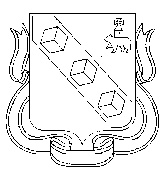 БЕРЕЗНИКОВСКАЯ ГОРОДСКАЯ ДУМА ПЕРМСКОГО КРАЯVI СОЗЫВРЕШЕНИЕ №						                                                                Дата принятияВ связи с созданием Муниципального казенного учреждения "Информационные технологии", Березниковская городская Дума РЕШАЕТ:1. Внести в раздел 2 Порядка списания муниципального имущества, утвержденного решением Березниковской городской Думы от 29.04.2008 № 445, следующие изменения:1.1. В пункте 2.19 после слов: «для обеспечения материально-технической базы кружков и секций», дополнить словами «либо для повторного использования запасных частей электронно-вычислительной техники».   1.2. В пункте 2.20. после слов: «для обеспечения материально-технической базы кружков и секций», дополнить словами «либо для повторного использования запасных частей электронно-вычислительной техники».2.  Опубликовать настоящее решение в официальном печатном издании – газете «Два берега Камы» и разместить на Официальном портале правовой информации города Березники в информационно-телекоммуникационной сети «Интернет».3.Настоящее решение вступает в силу со дня, следующего за днем его официального опубликования.Глава  города Березники – глава администрации города Березники                       С.П.ДьяковПредседатель  Березниковской городской Думы                                 Э.В.Смирнов                          О внесении изменений в раздел 2 Порядка списания муниципального имущества, утвержденного решением Березниковской городской Думы от 29.04.2008 № 445